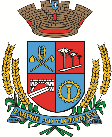 Estado do Rio Grande do SulCâmara de Vereadores de Getúlio VargasBoletim Informativo Nº. 034/2019Sessão Ordinária do dia 23 de setembro de 2019, às 18h30, realizada na sede do Poder Legislativo, na Sala das Sessões Engenheiro Firmino Girardello, sob a Presidência do Vereador Dinarte Afonso Tagliari Farias, secretariado pelo Vereador Domingo Borges de Oliveira, 1º Secretário, com presença dos Vereadores: Aquiles Pessoa da Silva, Amilton José Lazzari, Deliane Assunção Ponzi, Eloi Nardi, Jeferson Wilian Karpinski, Nelson Henrique Rogalski e Paulo Cesar Borgmann.PROPOSIÇÕES EM PAUTAProjeto de Lei n.º 082/19, de 19-09-2019 - Executivo Municipal – Autoriza a alteração da denominação do nome fantasia da concessionária de Serviços Públicos RGE – Rio Grande Energia, constante na Lei Municipal nº 4.267/10, para RGE SUL Distribuidora de Energia S.A., bem como seu número no Cadastro Nacional de Pessoas Jurídicas - CNPJ.APROVADO POR UNANIMIDADEIndicação n.º 020/19, de 12-09-2019 - Vereadora Deliane Assunção Ponzi - Sugere que sejam realizadas campanhas de doação de órgãos em nosso Estado com maior periodicidade, tendo em vista a importância deste assunto.APROVADO POR UNANIMIDADECOMUNICADOSO horário de atendimento ao público na Casa é das 8h30min às 11h30min e das 13h30min às 17h. A próxima Sessão Ordinária de setembro acontece no dia 30, às 18h30min, na Sala das Sessões Engenheiro Firmino Girardello, na Câmara de Vereadores. Participe!Para maiores informações acesse:www.getuliovargas.rs.leg.brGetúlio Vargas, 25 de setembro de 2019Dinarte Afonso Tagliari FariasPresidente